Name____________________________ Period__________DefinitionsDefine and give the “formulaic” pattern for each type of reaction.Synthesis     
Reaction where two smaller substances combine to synthesize one product. Typically two elements, but could be compounds combining as well. Formula: A+BAB 
Example:   S   +   F2  SF6						DecompositionReaction involving one large compound as a reactant breaking down into multiple smaller substances are products. Formula: AB  A + B
Example:   CaCO3  CaO  + CO2
Single displacement     
Reaction involving one element (typically a metal) and one ionic compound as reactants and undergo a displacement, resulting in the cations switching. Formula: A + BC  AC + B
Example: Mg + CuCl2  Cu + MgCl2
					Double displacement     
Reaction involving two compounds as reactants that undergo a displacement of ions, producing two compounds as products. Formula: AC   + BD  AD  +  BC	
					Combustion
Reaction involving a carbon-based compound combusting in oxygen, producing BOTH carbon dioxide and water as products. Formula:  CH + O2  CO2 + H2O

Describe many observations that can be made when a chemical reaction is occurring.
Observations that indicated a chemical reaction include: fizzing or bubbling (gas formation), heat change, production of light, solid formation, odor (also gas formation) BUT DOES NOT INCLUDE state/phase change (ex: melting or boiling)
What is a precipitate?
solid formation which is a product of a reaction between two or more liquid or gas reactantsList AND define the parts of a chemical equation.
reactants  original substances/particles that collide to react (left side of equation)
products  resulting substances that have been formed (right side of equation)
Define the Law of conservation of mass.
The law of conservation of mass states that mass (in a chemical reaction) cannot be created or destroyed, but the molecules can be rearranged to change form. 
Why do we balance chemical equations?
We balance equations with coefficients to satisfy the Law of Conservation of Mass; matter cannot be lost or gained during a chemical reaction.
Why can’t you change the subscripts of a chemical equation when balancing?
The subscripts of a chemical formula determine the identity of a substance example: H2O is VERY DIFFERENT from H2O2
What is the rate of a reaction? What are the four factors that can affect the rate of a reaction?
A rate of a reaction is the speed at which the reaction proceeds until completion. The four main factors are: temperature, concentration (or pressure for gases), surface area, and use of a catalyst.
What is activation energy?
The activation energy of a reaction is the minimum energy required for a successful collision to result in a reaction—to reach the “threshold” of energy for the reaction to occur
Why doesn’t a reaction last forever and constantly increase its rate?
Typical reactions can’t last forever because the concentration of the reactants decreases, and eventually there are only products remaining, causing the reaction to slow to a stop.
How and WHY does temperature affect the rate of reaction?
Increased temperature INCREASES the rate of a reaction because a higher temperature causes the particles to have a higher velocity, therefore a high kinetic energy. With more energy, there are more collisions between particles and therefore higher rate.
How and WHY does increased surface area speed up the rate of reaction?
Increased surface area INCREASES the rate of a reaction because when a large solid is broken down into smaller parts, more particles are available to collide. With more available collisions between particles, there is a higher rate of reaction.
How and WHY does increased concentration speed up the rate of reaction?
Increased concentration INCREASES the rate of a reaction because more particles in the same volume increases the chance of successful collisions. The particles have nowhere else to go! With more collisions between particles there is a higher rate. ***KNOW HOW TO CONTRAST THIS FACTOR WITH SURFACE AREA. NOTICE THE DIFFERENCES.***
How and WHY does using a catalyst speed up the rate of reaction?
A catalyst can be used in a reaction to increase the rate by lowering the activation energy or providing the energy to the reach the minimum. A catalyst itself is not chemically changed in a reaction and is not a PART of the reaction. 
What three catalysts are commonly used in industry? Why are catalysts important?
Platinum, iron, nickel are used in industry. Catalyst are very important—they allow industries to produce more products more quickly to increase profits
What is the difference between endothermic and exothermic reactions? How can we tell in the lab?
Exothermic reactions release heat from the system of the reaction to the surroundings. In the lab, this reaction will feel warm or hot. Endothermic reactions take in heat from the surroundings. In the lab, this reaction will feel cold.
What is a molar mass?
Molar mass is the weight of one mole of a substance. It is found by using the average atomic mass on the periodic table. 
How do you calculate a molar mass? Explain using NaCl as an example.
For compounds, we find the sum of the molar masses of all the atoms present. In NaCl, there is one atom of sodium and one atom of chlorine per unit of NaCl. Na = 23 g/mol (rounded) and Cl= 35 g/mol. 23 + 35 = 58 g/mol NaCl


Application
Balance and write the type of reaction.

                                                                                           				Type of reaction:	4Na   +        O2         2Na2O 					synthesis	  SF6     S   +    3F2	 					decomposition	    2Al   +   3CuSO4       3Cu   +  Al2 (SO4)3			single replacement	 Pb(NO3)2   +  2 NH4Cl      PbCl2   +    2NH4NO3		double replacement	  Al2O3   +    3H2O    2Al(OH)3 				synthesis	   2Fe2O3      4 Fe   +   3O2					decomposition
				  Zn   +   SnCl2      Sn   +   ZnCl2 				single replacement	  Cu(NO3)2   +   Na2S     CuS   +    2NaNO3  		double replacement	   2Al(OH)3   +   3H2SO4      Al2(SO4)3   +   6H2O	              double replacement	  C2H4   +    3O2       2CO2   +   2H2O 			combustion	   2Ag   +   S      Ag2S					synthesis	   2Al   +   Fe2O3      2Fe   +   Al2O3				single replacement
			    2HgO      2Hg   +   O2					decomposition		  KCl   +   AgNO3      AgCl   +   KNO3			double replacement	  Al2(SO4) 3   +    3Ca(OH) 2     3 CaSO4  +  2Al(OH)3	double replacement	   2Al   +  Fe2O3      2Fe    +    Al2O3 				single replacement			  4Al   +   3O2        2Al2O3   					synthesis	  C3H8   +   5O2      3 CO2    +    4H2O			combustion








Draw an energy diagram for an endothermic reaction.





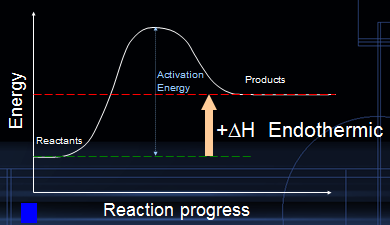 Draw an energy diagram for an exothermic reaction.




39. Calculate the molar masses of the following chemicals: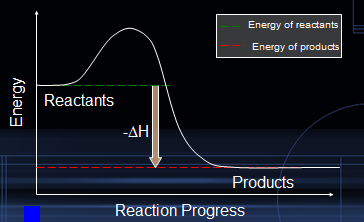 1)	Cl235 + 35 = 70 g/mol2)	KOH39 + 16+1= 56g/mol3)	BeCl29+35+35=79 g/mol4)	FeCl356+35+35+35=161g/mol5)	BF311+19+19+19=68g/mol6)	CCl2F212+35+35+19+19=120 g/mol7)	Mg(OH)224+16+16+1+1=58 g/mol8)	UF6238+19+19+19+19+19+19=352 g/mol9)	SO232+16+16=64 g/mol10)	H3PO41+1+1+31+16+16+16+16=98 g/mol11)	(NH4)2SO414+14+(8)+32+16+16+16+16=132 g/mol12)	CH3COOH12+12+4+16+16=60 g/mol13)	Pb(NO3)2207+14+14+16+16+16+16+16+16=331 g/mol14)	Ga2(SO3)370+70+(32x3)+(16x9)=380 g/mol